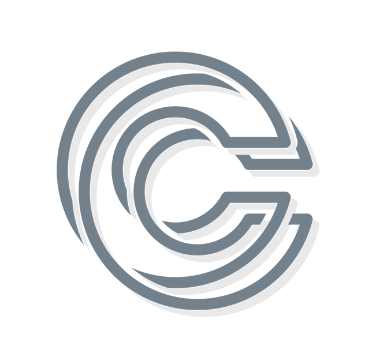 	CHROMA COMPASSION Referral Form	chromacompassion@chroma.church	Chroma Church, 15 Putney Road West, LE2 7TD 	// 	0116 319 1514Client first and last names:Client first and last names:Client first and last names:Client first and last names:Agency Name: Agency contact number:Agency Name: Agency contact number:Agency Name: Agency contact number:Agency Name: Agency contact number:Client Address:Client Postcode:Client Address:Client Postcode:Client Address:Client Postcode:Client Address:Client Postcode:Person issuing:Person issuing:Person issuing:Person issuing:Client year of birth: Client year of birth: Client year of birth: Client year of birth: Authorised signature:Date:Authorised signature:Date:Authorised signature:Date:Authorised signature:Date:All adults in household:  Write in words or if none put ‘x’ in box 16-24 yrs 25-60 yrs 60+ yrsChildren in household 0-4 yrs 5-11 yrs 12-16 yrs SERVICE REQUEST (Please tick)SERVICE REQUEST (Please tick) Food Bank Food Bank CAP Meeting CAP MeetingIs anyone in the household employed?                        YES YES NO  NO  UNKNOWNMain cause of crisis Please tick one crisis typeMain cause of crisis Please tick one crisis typeMain cause of crisis Please tick one crisis typeMain cause of crisis Please tick one crisis typeMain cause of crisis Please tick one crisis typeMain cause of crisis Please tick one crisis typeSecondary cause of crisis Please tick the relevant additional causes of crisisSecondary cause of crisis Please tick the relevant additional causes of crisisSecondary cause of crisis Please tick the relevant additional causes of crisisSecondary cause of crisis Please tick the relevant additional causes of crisisSecondary cause of crisis Please tick the relevant additional causes of crisisSecondary cause of crisis Please tick the relevant additional causes of crisisOTHER AGENCIES/SERVICES INVOLVED Identify any services involved with the family and named worker.OTHER AGENCIES/SERVICES INVOLVED Identify any services involved with the family and named worker.OTHER AGENCIES/SERVICES INVOLVED Identify any services involved with the family and named worker.OTHER AGENCIES/SERVICES INVOLVED Identify any services involved with the family and named worker.OTHER AGENCIES/SERVICES INVOLVED Identify any services involved with the family and named worker.OTHER AGENCIES/SERVICES INVOLVED Identify any services involved with the family and named worker.RELEVANT BACKGROUND INFORMATION Please detail any information we should know about.RELEVANT BACKGROUND INFORMATION Please detail any information we should know about.RELEVANT BACKGROUND INFORMATION Please detail any information we should know about.RELEVANT BACKGROUND INFORMATION Please detail any information we should know about.RELEVANT BACKGROUND INFORMATION Please detail any information we should know about.RELEVANT BACKGROUND INFORMATION Please detail any information we should know about.CLIENT STATUS Is your service continuing after this referral? CLIENT STATUS Is your service continuing after this referral? CLIENT STATUS Is your service continuing after this referral? CLIENT STATUS Is your service continuing after this referral? CLIENT STATUS Is your service continuing after this referral? CLIENT STATUS Is your service continuing after this referral? 